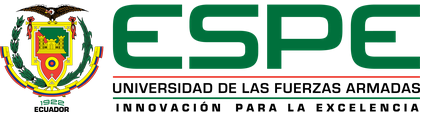 INTRODUCCIÓN DATOS GENERALES: (REGISTRADOS EN EL SISTEMA FASE 1) DATOS DE LA EMPRESA / INSTITUCIÓN /COMUNIDADNombre: Actividad de la Empresa/ Institución: Dirección: DATOS DEL TUTOR EMPRESARIAL / INSTITUCIONAL / REPRESENTANTE DE LA COMUNIDADTítulo y Nombres completos: Nº de Cédula/Pasaporte: Función: Teléfonos:                               		E- Mail: DATOS DEL TUTOR ACADÉMICONombre:  Nº de Cédula:  					ID:  Teléfonos:  					E- Mail:  DATOS DEL ESTUDIANTENombres completos:  Nº de Cédula:  					ID:  Teléfonos:  					E- Mail institucional:  DURACIÓN:Fecha de Inicio:  					Fecha de finalización Horario Establecido: 		Número total de horas de prácticas realizadas en este proceso de práctica:PROGRAMA DE TRABAJO: (Ingresar los mismos datos de la Fase 3.1)INDICADORES DE RESULTADOS DE APRENDIZAJE ESPERADOS:  (Ingresar los resultados de aprendizaje que se espera alcanzar, la evaluación la realizará el Tutor académico de acuerdo a lo ingresado en el sistema en la pestaña Resultados de aprendizaje)ACTIVIDADES REALIZADAS (Describir y detallar los mismos datos de la Fase 3.2)En esta sección del informe, el estudiante deberá describir en forma clara que actividades realizó durante el desarrollo de su práctica pre profesional, en qué área o departamento, que metodología utilizó, cuáles fueron las técnicas de trabajo, recursos utilizados, limitaciones encontradas y éxitos alcanzados. Demostrar su trabajo con diagramas, fotos, esquemas, planos, o cualquier otro elemento que facilite este propósito, recordar que no se puede colocar imágenes de ningún menor de edad. Estos elementos deben incluir un pie de figura, que indique de qué se trata ésta. La misma, debe tener relación con el perfil de egreso de la carrera, así como con los resultados de aprendizaje específicos de la carrera.CONCLUSIONESEs un resumen de los aspectos más relevantes de las actividades realizadas y un balance general de los objetivos que se cumplieron.RECOMENDACIONESRecomendaciones que el estudiante considere procedentes, con el fin de que en la empresa/ institución / comunidad, así como en la universidad, las conozcan y las apliquen.ANEXOSEs un aspecto obligatorio, es el material que contribuye aclarar o complementar la información presentada, debe llevar título y estar referenciada en el contenido.Anexo 1: Fase 3 descargada y suscrita por el tutor empresarial. Anexo 2: Evidencias Audiovisuales (Fotografías, enlaces, videos, etc. que justifiquen las actividades)ÍTEMDEPARTAMENTO/ ÀREAACTIVIDADES Y / O PROYECTOS QUE SE EJECUTARÁN1.2.RESULTADOS DEL APRENDIZAJEALTOMEDIOBAJONota: Aquí detallar los indicadores de los resultados del aprendizaje, mismos que serán propios de cada carrera de acuerdo lo establecido en la planificación.